St. Andrews United Church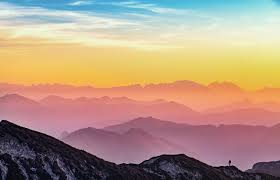 60 West Avenue, St. Thomas 519- 631-4558   e-mail: standrewsucgra@rogers.comWebsite: www.standrewsunitedchurch.comMinisters: The people of St. Andrew’sPastor: Rev. Cheryl BoltonMinistry of Music: Brian and Lynn Sloan/ Merna Edison/Thomas BeeFebruary 11th 2024WE GATHER Welcome & AnnouncementsAcknowledging Our Kinship Candle LightingCall To Worship L: Get ready! A miraculous thing is about to happen!
P: What is this!
L: The powerful light of Jesus will transform your lives!
P: But we are unworthy to receive this light.
L: Jesus himself has proclaimed you worthy and beloved. Come, and live in the light.
P: Praise be to God and to Jesus Christ who has healed and redeemed us. AMEN.Gathering Hymn - Joyful, Joyful We Adore You - 232 VUPrayer of Confession  Words of Assurance
Reflection - Read “Desmond and the Very Mean Word” (pictures in the PowerPoint)Hymn – This little Light of MineWe Listen For God’s Word Scripture Reading - 2 Kings 2: 1-12, Mark 9: 2-9Meditation - Journey Up and Down the Mountain with Jesus - By Joel PankowHymn - On Eagle’s Wing - 808 VURESPOND TO GOD’S WORDInvitation to Offering We proclaim Jesus Christ with our mouths, in our actions, and through our lives. Let us offer up our lives to Christ, that in our lives we may be servants of Jesus Christ.Offering Hymn - For the Gift of Creation - 538 VUFor the gift of creation, the gift of your love, and the gift of the Spirit by which we live, we thank you and give you the fruit of our Hands. May your grace be proclaimed by the gifts that we give.Offering PrayerLord Jesus, 
all that we have is yours, 
and all that we are is yours. 
In offering these tokens of our lives, 
may all that we do 
serve you to the glory of God. Amen.Prayers of Thanksgiving and ConcernThe Lord’s PrayerClosing Hymn - We Shall Go Out With Hope of Resurrection - 586 VUCommissioning and Benediction Annual Meeting On February 18th with a potluck lunch! Warm up your crockpots!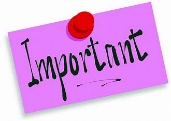 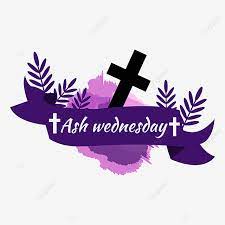 Cheryl will be available for disposition of ashes on Ash Wednesday (Feb.14, 2024) at 11:30 at St.Andrews .AnnouncementsUpcoming On February 13th, there will be a pancake supper at New Vision. More info. To come.(Free Will offering, suggested $10)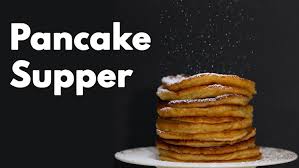 Don’t forget if you have clementine boxes to bring them into the church. We use them for craft projects for day camp in the summer!The Glory Days, concert at Knox Presbyterian Church(55 Hincks Street St.Thomas) on Feb.23 at 7pm. For tickets visit knoxstthomas.ca or call 519-207-8029.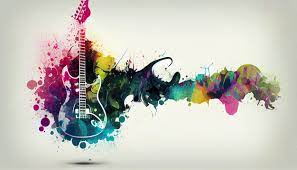 Trivia Fundraiser on March 2 at Central United Church(135 Wellington St.Thomas). $20 per person $120 per table of 6. Food & Drinks available – cash bar! Doors open at 6:30pm. Games start at 7pm.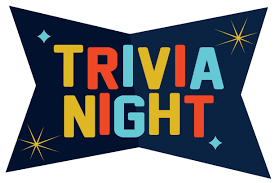 